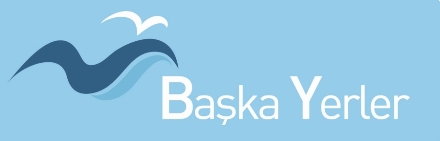  BAŞKA YERLER YAYINLARIATATÜRK CAD. NO 40/1 EYÜP – İSTANBUL212 626 34 84baskayerler1@gmail.comwww.baskayerleryayinlari.comDÜNYA YÖNETMENLERİNDENSİNEMASI DERSLERİDÜNYA YÖNETMENLERİNDENSİNEMASI DERSLERİDÜNYA YÖNETMENLERİNDENSİNEMASI DERSLERİ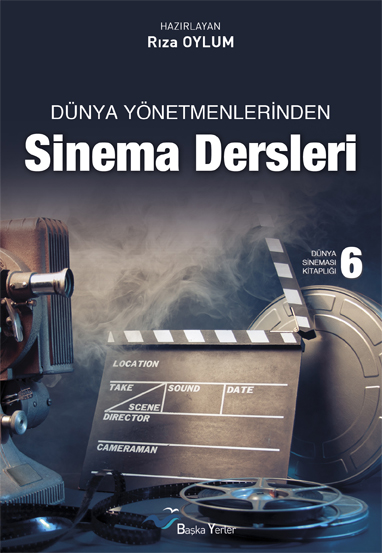 Kitap Tanıtım Yazısı: Dünya Yönetmenlerinden Sinema Dersleri’nde sinema dünyalarının kapısını aralayan 21 yönetmen bir aradaÇalışmamızda; Almanya, Arjantin, Çin, Filistin, Fransa, İtalya,  İngiltere, İran, İsveç, Japonya, Kore, Polonya, Rusya, Mısır ve Yunanistan’dan yönetmenler var. Akira Kurosawa, Ingmar Bergman, Yusuf Şahin, Andrzej Wajda, Theodoros Angelopoulos, Andrey Tarkovski, François Truffaut, Fernando Solanas, Ken Loach, Bernardo Bertolucci, Krzysztof Kieslowski, Werner Herzog, Michael Haneke, Rainer Werner Fassbinder, Aleksandr Sokurov, Michel Khleifi, Zhang Yimou, Kim Ki-Duk, Wong Kar Wai, Cafer Penahi, ve Chan- Wook Park kitaptaki yönetmenlerden.Dünya Yönetmenlerinden Sinema Dersleri, sinemayı sadece film izlemek olarak görmeyenler için 21 farklı dünya yönetmeninin 21 farklı sinema anlayışını bir araya getiriyor.Kitap Tanıtım Yazısı: Dünya Yönetmenlerinden Sinema Dersleri’nde sinema dünyalarının kapısını aralayan 21 yönetmen bir aradaÇalışmamızda; Almanya, Arjantin, Çin, Filistin, Fransa, İtalya,  İngiltere, İran, İsveç, Japonya, Kore, Polonya, Rusya, Mısır ve Yunanistan’dan yönetmenler var. Akira Kurosawa, Ingmar Bergman, Yusuf Şahin, Andrzej Wajda, Theodoros Angelopoulos, Andrey Tarkovski, François Truffaut, Fernando Solanas, Ken Loach, Bernardo Bertolucci, Krzysztof Kieslowski, Werner Herzog, Michael Haneke, Rainer Werner Fassbinder, Aleksandr Sokurov, Michel Khleifi, Zhang Yimou, Kim Ki-Duk, Wong Kar Wai, Cafer Penahi, ve Chan- Wook Park kitaptaki yönetmenlerden.Dünya Yönetmenlerinden Sinema Dersleri, sinemayı sadece film izlemek olarak görmeyenler için 21 farklı dünya yönetmeninin 21 farklı sinema anlayışını bir araya getiriyor.Kitap Tanıtım Yazısı: Dünya Yönetmenlerinden Sinema Dersleri’nde sinema dünyalarının kapısını aralayan 21 yönetmen bir aradaÇalışmamızda; Almanya, Arjantin, Çin, Filistin, Fransa, İtalya,  İngiltere, İran, İsveç, Japonya, Kore, Polonya, Rusya, Mısır ve Yunanistan’dan yönetmenler var. Akira Kurosawa, Ingmar Bergman, Yusuf Şahin, Andrzej Wajda, Theodoros Angelopoulos, Andrey Tarkovski, François Truffaut, Fernando Solanas, Ken Loach, Bernardo Bertolucci, Krzysztof Kieslowski, Werner Herzog, Michael Haneke, Rainer Werner Fassbinder, Aleksandr Sokurov, Michel Khleifi, Zhang Yimou, Kim Ki-Duk, Wong Kar Wai, Cafer Penahi, ve Chan- Wook Park kitaptaki yönetmenlerden.Dünya Yönetmenlerinden Sinema Dersleri, sinemayı sadece film izlemek olarak görmeyenler için 21 farklı dünya yönetmeninin 21 farklı sinema anlayışını bir araya getiriyor.